2020 Racine County 4-H Ambassador Leadership Retreat Registration FormFebruary 22-23, 2020 at Trefoil OaksONE PARTICIPANT PER FORM (PLEASE PRINT)Last Name: 					First Name:  		                                                                          Phone: 			Grade (2019-2020 School Year): 	Age:		 E-mail Address: 				Club/County:		 Emergency Contact Name: 					Emergency Contact Number:  			                                   Gender: 	Parent/Guardian (First and Last Name): 			 Does this participant have food allergies?	 Yes  NoIf yes, please describe:  	Please be sure the participant’s health form is up to date in 4-H online by 4:30 P.M. on February 13, 2020.Please make check (one per participant) payable to:   Racine County 4-H Leaders AssociationPlease return registration form (one per participant) with payment to:  Extension Racine County1072 Milwaukee Ave. Burlington, WI 53105Are you interested in chaperoning this event?	 Yes  No		   Chaperone Name:  		Signature of Parent or Guardian: 	Date:  	An EEO/AA employer, University of Wisconsin-Extension provides equal opportunities in employment and programming, including Title VI, Title IX, and the Americans with Disabilities Act (ADA) requirements.

La Universidad de Wisconsin-Extensión, un empleador con igualdad de oportunidades y acción afirmativa (EEO/AA), proporciona igualdad de oportunidades en empleo y programas, incluyendo los requisitos del Título VI, Título IX, y de la Ley Federal para Personas con Discapacidades en los Estados Unidos (ADA).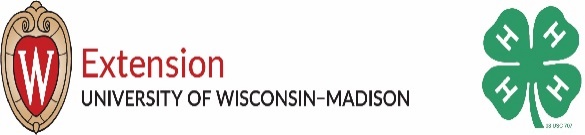 